Calcul posé révision : les multiplicationsCalcule :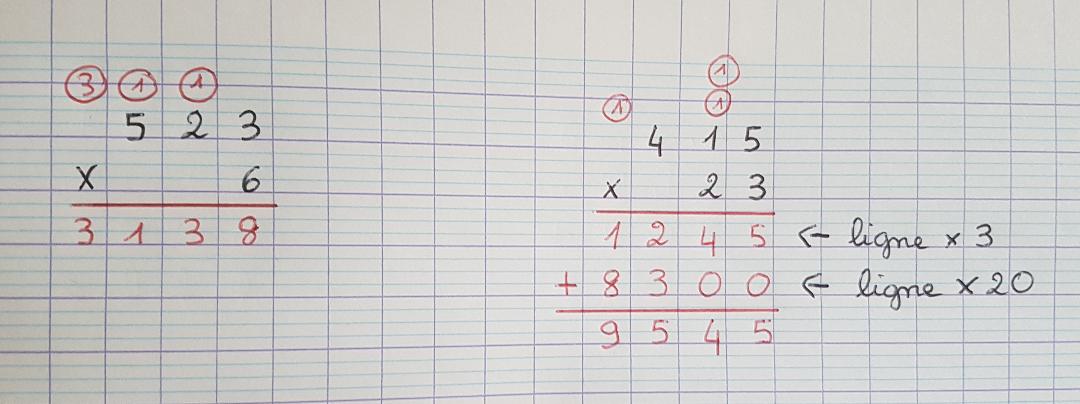 Pose et calcule : 472 x 4 =2836 x 35 =Bonus : 4096 x 719 =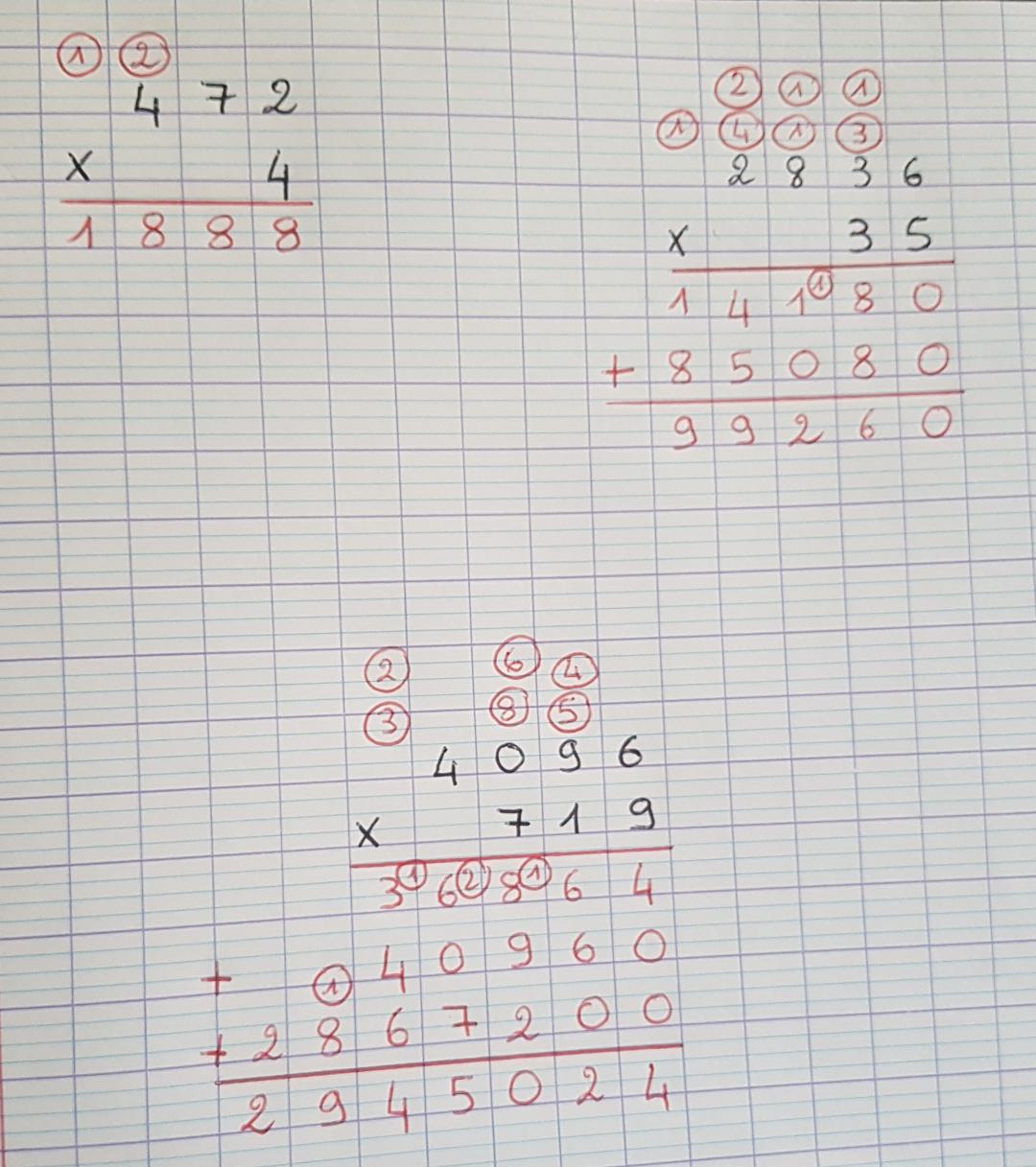 